 EĞİTİM-ÖĞRETİM YILI ........................................ İLKOKULU4. SINIF MATEMATİK DERSİ 2. DÖNEM 2. YAZILI SINAVIAdı Soyadı:...........................................Numara:.........SORULAR1) Aşağıdaki şekillerin kaç birim kare olduklarını altlarına yazınız. (5p)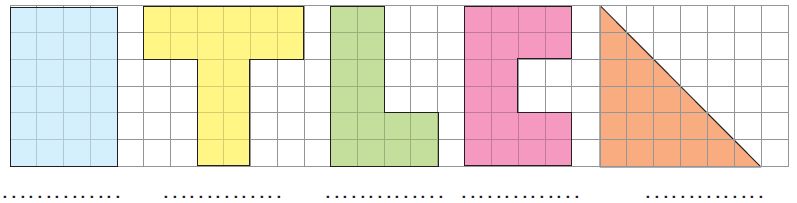 2) Aşağıdaki şekillerin simetri doğrularını çiziniz.(7p)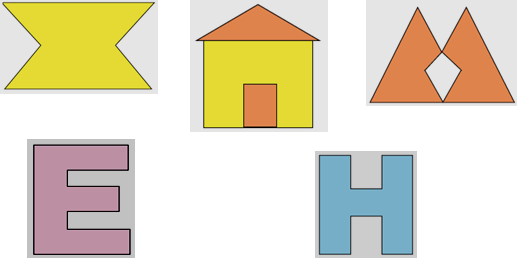 3) Bir karenin bir kenarının uzunluğu 12 cm'dir. Bir eşkenar üçgenin çevre uzunluğubu karenin çevre uzunluğuna eşittir. Bu eşkenar üçgenin bir kenarının uzunluğu kaç cm'dir? (4p)  A) 48       B) 24           C) 20            D) 164) Aşağıda verilen kesirsayılarımızın okunuşunu  ve türünü karşılarına yazınız. (6p)5) Aşağıdaki sayıların okunuşlarını ve yazılışlarını  noktalı yerlere yazınız. (10 p)     ● 2435 : …………………………………………     ● 647891: ………………………………………        ● Dört bin sekiz yüz on altı: …………………        ● Elli dört  bin beş yüz : ……………………..        ● Üç yüz altmış üç bin :………………………6) Aşağıdaki çıkarma işlemleriniyapınız.(4p)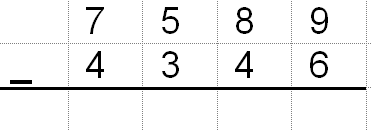 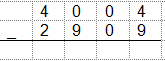 7) Aşağıdaki toplama işlemleriniyapınız. (4p)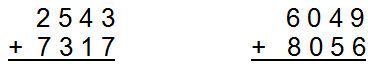 8) Aşağıdaki izometrik kağıttaçizimleri verilen cisimler eş küplerleoluşturulmuştur. Her cisminkaç eş küpten oluştuğunualtlarına yazınız. (10p)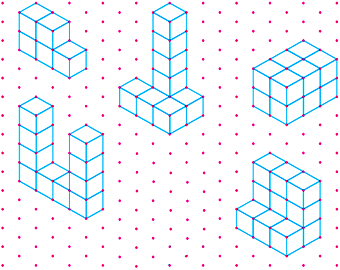 9) Ömer 182 sayfa kitabın ’sini okumuş. Ömer kaç sayfa okumamıştır? (4p)A) 104          B) 78     C) 52         D) 2610) Aşağıdaki bölme işlemleriniyapınız. (4p)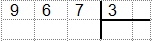 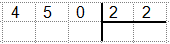 11) Aşağıdaki çarpma işlemleriniyapınız.(4p)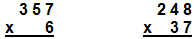 12) Aşağıdaki çevirmeleri yapınız. (10p)13) Saat 20.40’ta başlayan film 1 saat 25 dakika sürüyor. Film saat kaçta bitmiştir? (4p)A)  21.40       B)  22.05      C)  22.40    D)  23.1514) 5 ton buğdayın 3850 kilogramı satılmıştır. Geriye kaç kg buğday kalmıştır?(4p) A) 8850         B) 5385       C) 3845       D) 1150 15) 6 – 10 – 7 – 11 – 8 – ……. – ……. – 13 – 10  Yukarıdaki örüntüde boş bırakılan yere gelmesi gereken sayılar sırasıyla aşağıdakilerden hangisidir?  (4p)A) 9 – 12B) 9 – 11C) 12 – 10D) 12 – 9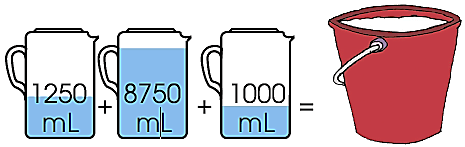 16)Yukarıda verilen ölçülü kaplardaki suların tamamı kovaya boşaltılıyor. Kovadakitoplam su miktarı kaç litredir? (4p)A) 10 	B) 10 000 C) 11 000 D) 11 17) Kısa kenarı 200 m, uzun kenarı ise 400 m olan dikdörtgen şeklindeki koşu parkurunda 5 tur koşan bir koşucu toplam kaç kilometre koşmuştur?(4p) A) 6 B) 12         C) 1200          D) 6000https://www.HangiSoru.com18) Aşağıdaki işlemleri yapınız.(4p)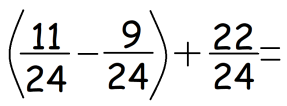 12 birim			  19) Yanda verilen7 birim                                dikdörtgenin alanıkaç   birimkaredir?(4 puan)Çözüm:https://www.HangiSoru.comKesrin OkunuşuTürü44 t = …………  kg      20 kg= ……………  g     2 t 350 kg =…………kg   10000 kg= ……t8007g= …. kg ……. g     5000 g = …….  kg      6 L = ………….  mL     7000 mL= ……. L 6 L 45 mL = ……….mL     9520 mL = …L …….mL